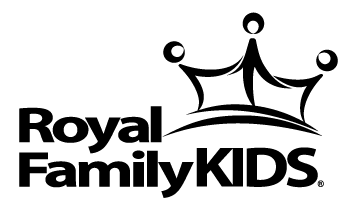 ROYAL FAMILY KIDS CAMPat Camp Asbury (Silver Lake, New York)Sponsored by the Houghton Wesleyan Church (Houghton, New York)REAPPLICATION FOR RETURNING COUNSELORS & STAFF Please Note: If you are committed to returning in 2023, please provide the following information and return via email. (In most cases WE need to know who is returning by late January in order to recruit new volunteers in a timely manner.) In order to maintain compliance with RFK, Inc.’s requirements, you may be asked at a later date to complete a criminal background check. Any costs associated with such a check will be covered by Houghton RFKC.___________________________________________________________M____F____ ____/_____/______Last Name				First Name				Sex		Birthdate______________________________________________________________________________________Street Address								Age		Marital Status______________________________________________________________________________________City							State					Zip(_______)_______________(_______)_______________________________________________________Home Phone 			Cell Phone				Email		EMERGENCY CONTACT
_________________________________________________________________(______)______________Name of Emergency Contact				Relationship 			Phone
______________________________________________________________________________________Address					City			State		ZipOTHER INFORMATIONT-Shirt Size:   Small  Medium  Large  X-Large  XX-LargeFOR HOUGHTON UNIVERSITY STUDENTSCPO#: ______________________________  Phone Number after the spring semester (if different from above):_____________________________MEDICAL CONCERNS(Not necessary to list meds on this form. Rather, give list of your meds to the nurse at camp)Do you have any medical problems?   NO  YES  (If yes, please describe below.)Do you take any medications?   NO  YES  (If yes, please describe below.)IMMUNIZATION INFO(If I have the following information from you last year and it has not changed, you may leave this section blank. Otherwise...please respond.)Have you been inoculated for Mumps and Measles?   NO  YES  
(If you were born after 1956 you are required to have MMR inoculation)Have you had a tetanus shot within the past 10 years?   NO  YES  
Date of last tetanus? ________________ (Note: You do not need to update your tetanus. We simply need to know, in case of emergency, if your tetanus is current or not.)PERSONAL PROFILERoyal Family Kids is a Christian organization, and our camp maintains essential principles of Christianity such as the following: belief in God, Jesus, and the Holy Spirit; the need for forgiveness of sin and living in accordance with Biblical principles; and the responsibility to disciple others through word and deed.  Presumably we have considered you to be a Christian role model for children--or we would not have accepted you to work at RFKC in the first place.  Do you hold these essential principles as your own (yes/no)?  (If “no,” please explain.)
________________________________________________________________________________________________________________________________________________________________________________________________________________________________________________________________________________________________________________________________________________________________________FOR COUNSELORSAges of children I would prefer to work with at camp: _______________________________________________Any special requests concerning specific campers and/or buddy counselor? _____________________________
__________________________________________________________________________________________FOR COUNSELORS & STAFFAre you interested in modifying your role with RFKC this summer? (If yes, please comment.) 
__________________________________________________________________________________________CRIMINAL BACKGROUNDIf your records have been expunged pursuant to applicable law, you are not required to answer yes to the following questions. If you are unsure whether to answer yes, we strongly suggest that you answer yes and fully disclose all incidents to avoid any future risk of embarrassment upon disclosure.Have you ever been convicted of or pleaded guilty to any crimes including municipal, state and federal?  Yes    No Have you ever been placed on probation, received a Suspended Execution, Suspended Sentence or Suspended Imposition of Sentence for any offense involving a minor child (a child under 18), or been placed on ANY local, state, or federal sexual registry?  Yes    No Have you ever been sued in a civil court of law where the allegations in the suit involved illegal, inappropriate, or sexual conduct or contact with a minor child?  Yes    No Have you ever been subject to any court order involving any sexual, physical or verbal abuse including but not limited to any domestic violence or civil harassment injunction or protective order?   Yes    No Have you ever resigned, been terminated or been asked to resign from a position, whether paid or as a volunteer, due to a complaint(s) of sexual, physical or verbal abuse of minors?  Yes    No REPRESENTATIONS AND RELEASEI understand that for the church to carry on a RFK Camp, it has had to agree to abide by certain policies and parameters established by RFK, including strict policies against any form of child abuse, and that violation of these policies may be cause for dismissal. Child abuse is punishable by law, and the church is bound by law to report allegations of abuse or any inappropriate sexual contact to the proper authorities. ALL reporting is kept confidential, by law. All volunteers must commit to immediately report any behavior that seems suspicious, questionable, abusive or inappropriate between: child-to-child, staff-to-child, and staff-to-staff. If YOU are struggling with a sexual attraction to children, please opt out of service in the church’s RFK Camp or any other child-serving organization and seek help. One option is: “Hope for the Heart” at (800) 488-HOPE (4673) or www.hopefortheheart.org.I understand that I will be required to submit to a background check as a condition of acceptance as a volunteer, and that unsatisfactory results, refusal to cooperate, or any attempt to affect the results of these background checks will result in me being removed as a volunteer or volunteer applicant. I hereby certify that all of the information provided by me in this Application (or in any other accompanying or required documents) is correct, accurate and complete to the best of my knowledge.  I understand that the falsification, misrepresentation or omission of any facts in these documents may (or will) be cause for the denial of acceptance as a volunteer, or immediate removal as a volunteer, regardless of the timing or circumstances of discovery.In consideration of the receipt and evaluation of this Application by the sponsoring Church, I hereby authorize you to contact any references, churches, youth groups, schools attended, former and present employers, charities, courts, and any other person, agency, or organization that may have information about me, and for them to provide to you such information (including opinions) that they may have regarding my character and fitness for working with children; I hereby release any such references, churches, youth groups, schools attended, former and present employers, charities, courts, and any other person, agency or organization who may have provided information about me, including record custodians, both collectively and individually, from any and all liability for damages of whatever kind or nature which may at any time result to me, my heirs, or family, on account of compliance or any attempts to comply with this authorization.  I also agree to hold RFK, the sponsoring church, RFK Camp Leadership, and any other person to whom the release above applies, harmless from any damages, specifically including attorney fees and court costs, created by or relating to my unwarranted attempt to collect damages for providing information described above or any other unwarranted action by me in connection with this Application. I waive any right that I may have to inspect any information provided about me or by any person or organization identified by me in the Application process. In addition, I hereby release, and agree that I, my successors, assignees, heirs, guardians and legal representatives will not make any claims or take any legal actions against, RFK or any of its affiliated organizations, or its officers, directors, employees, agents, or volunteers (“Released Parties”), for my injury, death, damage or loss, however caused, arising from or in connection with my participation in RFK activities, with the exception of my injury, death, damage or loss as the direct result of illegal or grossly negligent acts by RFK, and I will hold the Released Parties harmless from any costs or loss, including attorney fees and court costs, arising from or in connection with my activities in violation of these provisions.I understand that submission of an application does not guarantee me acceptance as a volunteer.  I further understand that should the church extend an offer to me as a volunteer, it is for no specific duration and may be revoked by either the sponsoring church, or me at any time, with or without cause. I understand that none of the documents, policies, procedures, actions, statements of RFK, the sponsoring church, the RFK Leadership or their representatives and agents used during the volunteer application process is deemed an offer for a contract or in fact a contract, real or implied.  If accepted as a volunteer, I agree to conform to the rules, regulations, policies, and procedures while serving as a volunteer, and understand that such compliance is a condition of remaining a volunteer.All Royal Family KIDS Camps are operated as a ministry of a local Sponsoring Church or in conjunction with a local non-profit organization.  As such, all volunteers will fall under the authority of the Camp Leadership as trained by the RFK National Office and under the authority and beliefs of the Sponsoring Church.  The Sponsoring Church may or may not require membership or attendance of their church, but all volunteers need to understand that church leadership has authority over the operations and expectations of the RFK Camp and the churches beliefs will inevitably be evident in the selection process and operation of the RFK Camp as a ministry of their church.I have carefully read the above Application and this Acknowledgement and Release and know and understand its contents; I also know the above is legally binding on me. I sign this Application and Release of my own free will.  ______________________________   _______________________________   ____________________                   Signature				             Name printed		                 Date executed_______________________________  _______________________________  ____________________                 Witness Name                                       Witness Signature                                 Date